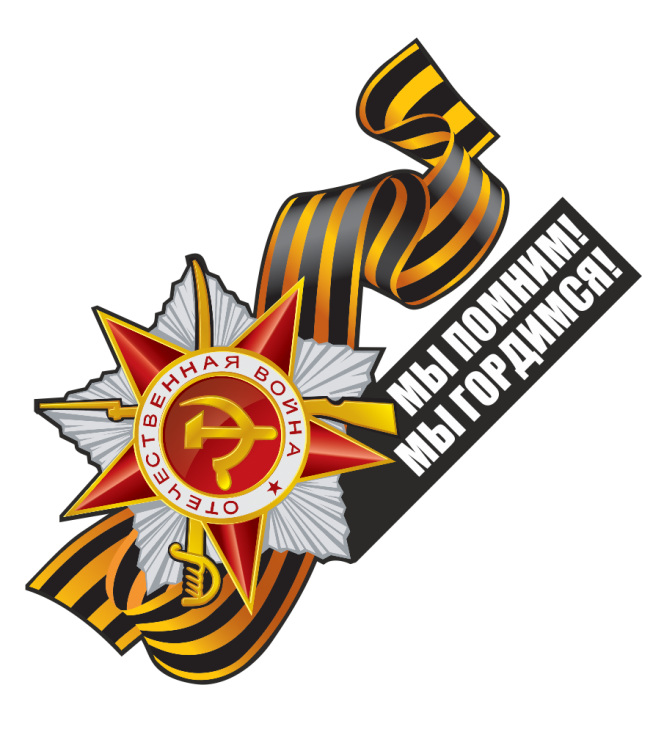 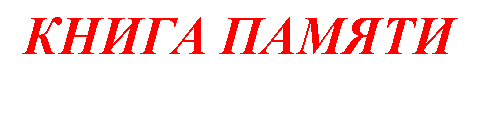 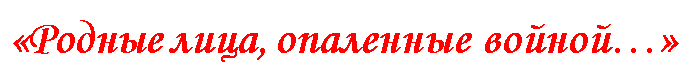 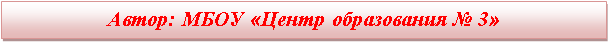 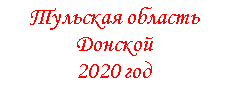 НИКТО НЕ ЗАБЫТ,                                 НИЧТО НЕ ЗАБЫТО...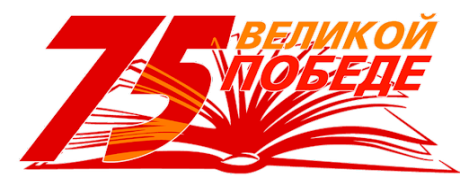 Волков Анатолий Николаевич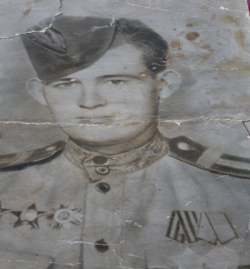 Дата рождения: 6 марта 1925 годаДата призыва: ноябрь 1942 годаВоинское звание: старшина стрелковой ротыСведения о наградах: «Орден Красной Звезды II степени», «Орден Славы III степени», «Орден за отвагу», медаль за «Освобождение Варшавы», медаль «За Победу над Германией в Великой Отечественной войне 1941-1945гг», «Орден Отечественной войны II степени», юбилейные                                             медали, «30 лет Советской Армии».
Данные об участии в военных действиях:Родился в деревне Михайловка Узловского района. В ноябре 1942 года, в возрасте семнадцати лет,  ушел на фронт добровольцем, попал в 820 стрелковый полк. Служил старшиной стрелковой роты. В 1943 году после ранения находился в госпитале на лечении, а потом – снова на фронт. Ему пришлось пройти всю территорию Советского Союза, половину Европы. Был участником освобождения Ковеля, Познани, Варшавы. В сентябре 1945 года вернулся домой. Данные о жизни в послевоенное время:Долгое время работал в угольной промышленности: на Гранковских шахтах, 3 и 4 Люторических шахтах. Был начальником погрузки и мастером вентиляции. Некоторое время работал мастером Донского водоканала. Умер 7 июля 1992 года. Похоронен на Никольском кладбище. НИКТО НЕ ЗАБЫТ,                                 НИЧТО НЕ ЗАБЫТО...Чеканова Евдокия Георгиевна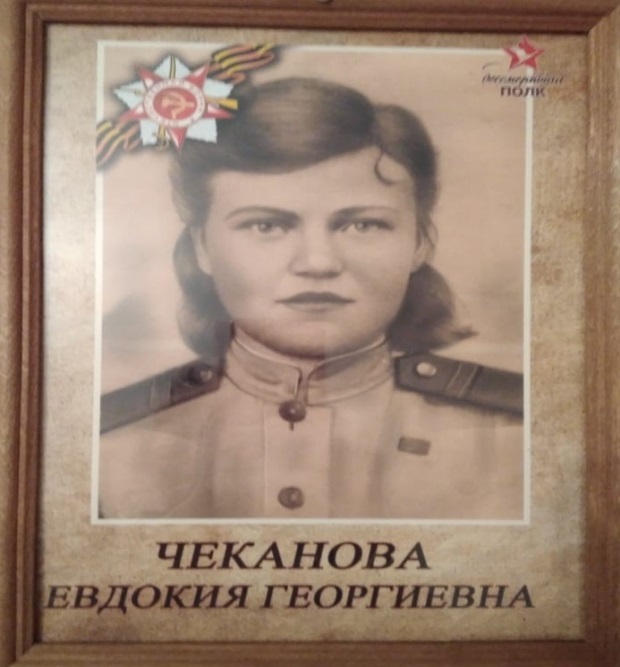 Дата рождения: 8 марта 1922 годаДата призыва: 1942 годВоинское звание: -Сведения о наградах: медаль «За отвагу»Данные об участии в военных действиях:Была записана добровольцем на Центральный фронт, на отдельный зенитный бронепоезд пулеметчицей. Это был так называемый 139-й ОЗБП – открытый зенитный бронепоезд, на площадках которого были установлены пушки, зенитки, пулеметы и запас боевых снарядов. Евдокия Георгиевна была под Смоленском, затем на Курской дуге. После этого бронепоезд пробыл на ремонте в Мытищах под Москвой, а потом продолжил свой путь : Украина, Белоруссия, Польша, где пришлось оборонять переправу через Западный Буг. Евдокия Георгиевна в одном жестоком бою подбила 4 вражеских самолета, за это ее наградили медалью «За отвагу». Медаль вручал сам Г.К.Жуков. День Победы встретила в Польше. В августе 1945 года бронепоезд подъехал к станции Бобрик – Донской. Со станции она вернулась домой в Никольское. Данные о жизни в послевоенное время:После возвращения с фронта Евдокия Георгиевна вышла замуж за шахтера, им дали квартиру в поселке Руднев, где она прожила до 3 июня 2014 года.НИКТО НЕ ЗАБЫТ,                                 НИЧТО НЕ ЗАБЫТО...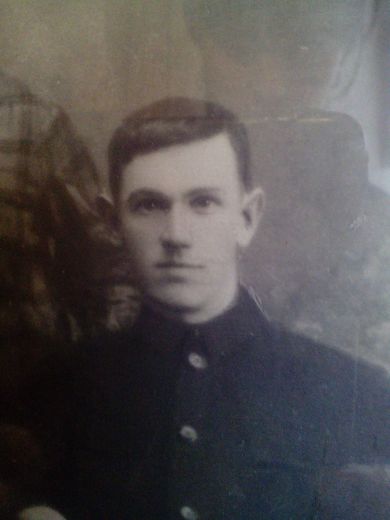 Гречнев Фёдор АфанасьевичДата рождения: 1903 годДата призыва: июль 1941 годаСведения о наградах: -Данные об участии в военных действиях: Воинское звание – рядовой. Погиб 9.12.1941 года.  Первичное место захоронения:  Курская область, Скороднянский район, хутор Широкий. В 1983 году было произведено перезахоронение в населенный пункт Прохоровка Белгородской области.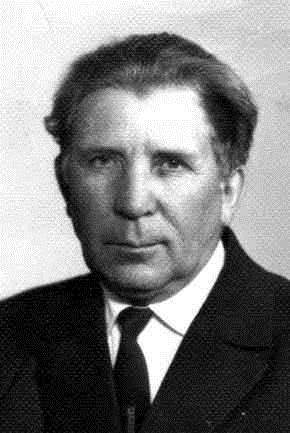 Исаев Василий ВасильевичДата рождения: 1915 годДата призыва: -Сведения о наградах: -Данные об участии в военных действиях: Воинское звание – капитан. Прошел всю войну и встретил долгожданную победу в Германии. В последние дни войны был ранен, в госпитале познакомился с медсестрой, вскоре они поженились. В Германии Василий Васильевич прослужил до 1956 года, затем с семьей переехал жить в город  Хмельницк на Украине, работал директором маслозавода. Умер в августе 1975 года. 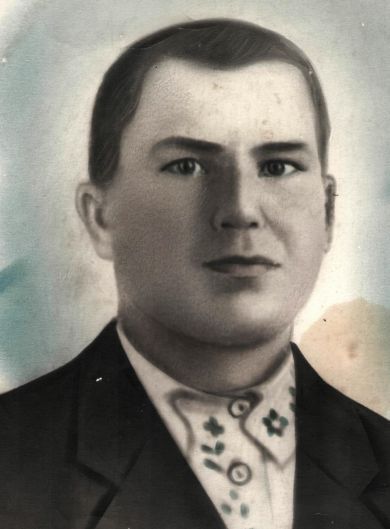 Исаев Матвей ВасильевичДата рождения: 1924 годДата призыва: август 1942 годаСведения о наградах: -Данные об участии в военных действиях: Погиб 22.04.1943. Место захоронения Украинская ССР, Харьковская обл., Велико-Бурлуцкий р-н, с. Шиповатое.НИКТО НЕ ЗАБЫТ,                                 НИЧТО НЕ ЗАБЫТО...Кургузенков Никанор ИльичДата рождения: 1899 годДата призыва: -Сведения о наградах: медаль «За отвагу»Данные об участии в военных действиях: Воинское звание – мл. сержант. Награжден медалью за то, что при прорыве обороны противника в р-не высоты 248,0 11.07.1943 одним из первых ворвался в траншею противника, уничтожая живую силу и технику. Погиб 14.10.1943г. Место захоронения: Белорусская ССР, Гомельская обл.,Ветковский р-н, д. БеседьФанейчев Иван МихайловичДата рождения: 1924 годДата призыва: 20.07.1942 годаСведения о наградах: медаль «За боевые заслуги»Данные об участии в военных действиях: Воинское звание – мл. сержант. Был командиром стрелкового отделения 5 стрелковой роты. 11.04.1945г. в р-не станции Иечи Латвийской ССР первый бросился тушить пожар, угрожавший нашему минному полю и обороне роты, возникший от обстрела противником.  При ликвидации пожара был ранен осколком разорвавшейся мины, был направлен в МСБ. Погиб 11.04.1945г.Кургузенков Иван НиканоровичДата рождения: 1924 годДата призыва: -Сведения о наградах: медаль «За отвагу»Данные об участии в военных действиях: Воинское звание – сержант, химинструктор 497 артиллерийского полка. В боях под Мосевино во время отражения контратаки противника был выведен из строя орудийный номер, Иван Никанорович заменил его и своей быстрой и точной работой обеспечил точность стрельбы – убито 25 немецких солдат и офицеров.НИКТО НЕ ЗАБЫТ,                                 НИЧТО НЕ ЗАБЫТО...Марков Анатолий СтепановичДата рождения: 1915 годДата призыва: 1941 годСведения о наградах: медаль «За отвагу», орден «За мужество», «медаль «За боевые заслуги»Данные об участии в военных действиях: Был снайпером. Погиб в 1944 году в Латвии. Гончаров Иван ДмитриевичДата рождения: 1918 годДата призыва: -Сведения о наградах: медаль «За победу над фашистской Германией», медаль «За оборону Кавказа»Данные об участии в военных действиях: Был призван в 1938 году в армию. Прошел Финскую войну. Затем прошел всю Великую Отечественную войну, служил в артиллерийских войсках в качестве командира орудия. После победы, вернулся на родину и продолжил работать на шахте. Имеет награды за доблестный труд. Имеет пятерых детей. Скончался в 1982 году в возрасте 64х лет.Сметанин Владимир Сергеевич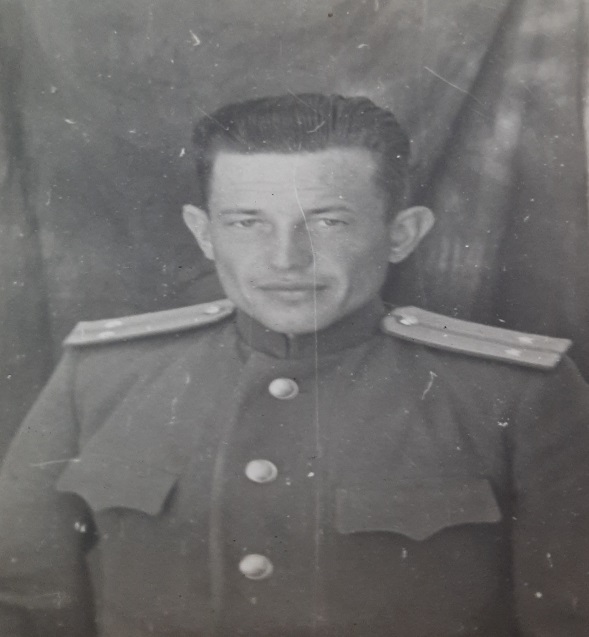 Дата рождения: 1922 годДата призыва: сентябрь 1941 годаСведения о наградах: медаль «За отвагу»Данные об участии в военных действиях: Воинское звание – гв. красноармеец. Призван в сентябре 1941 года. Неоднократно сопровождая командиров штаба на передовую, находился под сильным огнем противника. Спасал жизнь командиров, прикрывая собой. 5-6 октября 1943года в боях за плацдарм под сильной авиабомбежкой, будучи связным, своевременно выполнял распоряжения командования.НИКТО НЕ ЗАБЫТ,                                 НИЧТО НЕ ЗАБЫТО...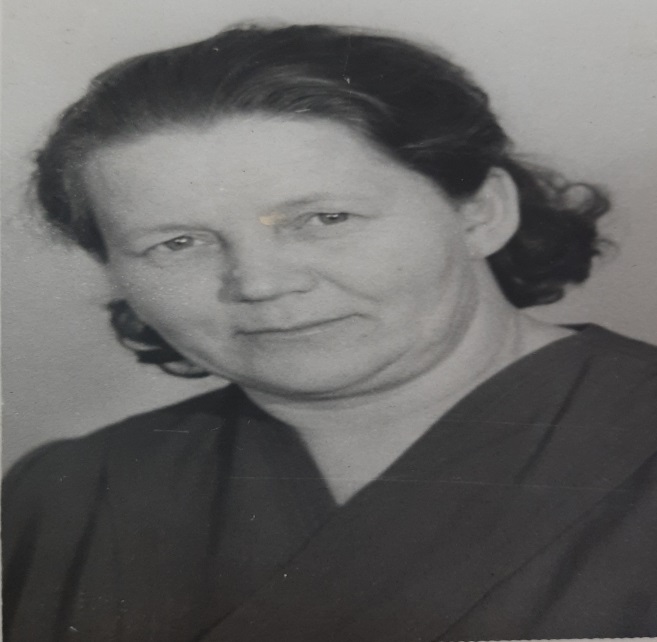 Сметанина Зинаида ВасильевнаДата рождения: 1922 годДата призыва: -Сведения о наградах: Орден Отечественной  войны 2 степениДанные об участии в военных действиях: -Борзенков Владимир НиколаевичДата рождения: 1905 годДата призыва: 6 июля 1941годаСведения о наградах: медаль «За отвагу»Данные об участии в военных действиях: Воинское звание – ефрейтор. Будучи связным у командира батальона в бою 5.02.1945г при форсировании реки Алле в районе станции Лаунау Восточная Пруссия, когда связь с подразделениями была порвана в результате вражеской артиллерии, под огнем противника два раза переправлялся через реку, передавал приказания командира батальона боевым подразделениям.Чеканов Иван Фёдорович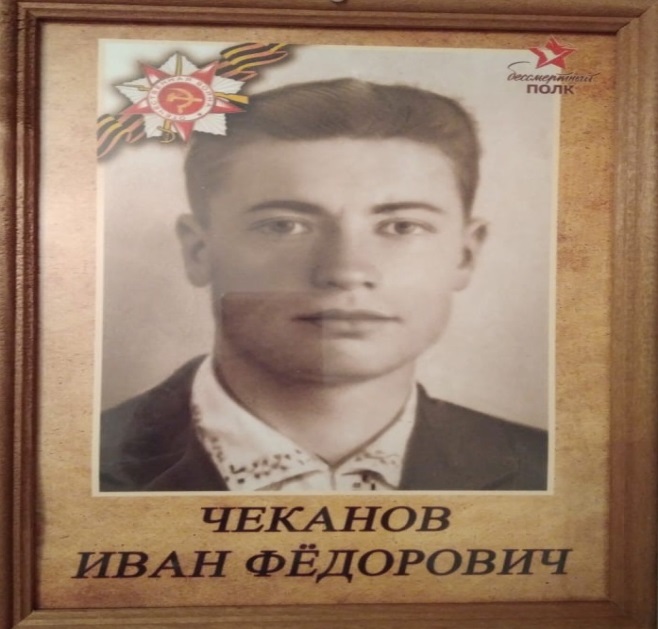 Дата рождения: 9 сентября 1921 годаДата призыва: -Сведения о наградах: -Данные об участии в военных действиях: Поступил в военное училище в Москве, на офицера. Рано утром отправили в Литву, он считал, что едет на учения, а на самом деле на войну. Его взяли в танковую бригаду. Был механиком – водителем танка. Часть попала в окружение. В бою граната попала в танк. Танк сгорел, а он выскочил. Партизанил в Смоленской области.НИКТО НЕ ЗАБЫТ,                                 НИЧТО НЕ ЗАБЫТО...Дерипаскин Степан Игнатьевич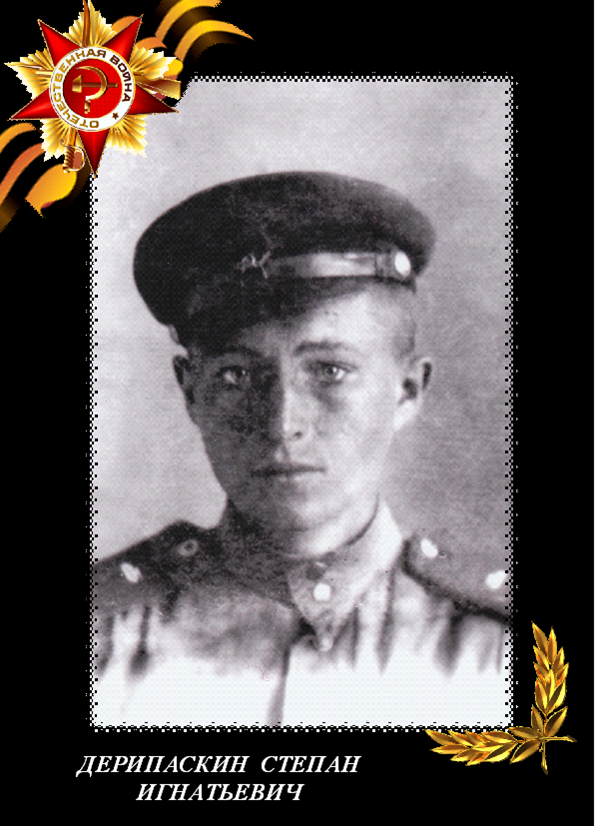 Дата рождения: 1926 годДата призыва: 1943 годСведения о наградах: Орден славы 3 степени, медаль «За отвагу».Данные об участии в военных действиях: Воинское звание – сержант. В боях показал себя отважным воином. В бою за деревню Радяин он держал хорошую связь по радио с командиром роты, принимая указания. Лично из своего пулемета уничтожил до 10 гитлировцевВоробьев Сергей Сергеевич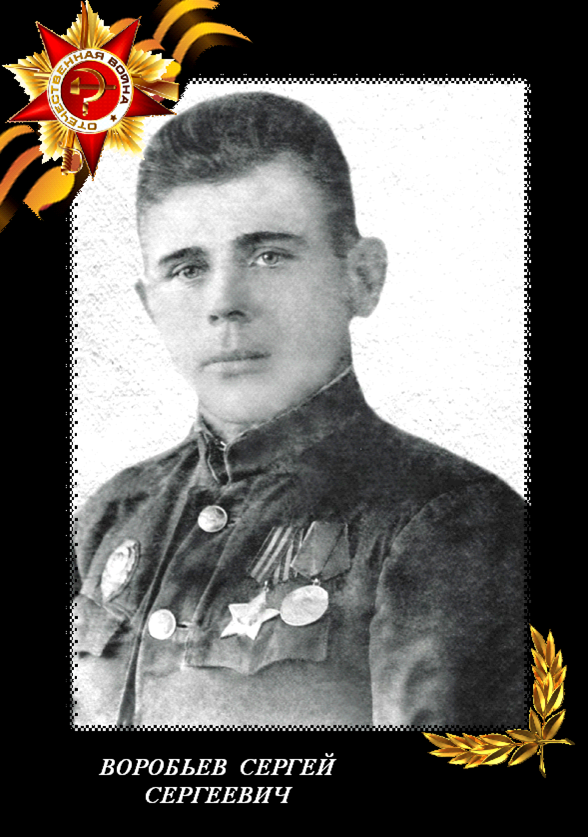 Дата рождения: 1922 годДата призыва: 1941 годСведения о наградах: медаль «За отвагу», Орден славы 3 степени.Данные об участии в военных действиях: Воинское звание – ефрейтор.  Участвуя в боях за город Чаусы в числе первых вплавь перебрался через реку, бросился вперед и первым пробрался в город. В районе поселка Городище под огнем противника форсировал реку Друть и стремительно бросился вперед на пулеметную точку противника. Дал возможность без потерь пройти своему подразделению. Харитонов Алексей Никитович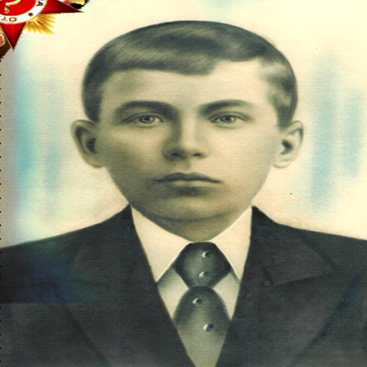 Дата рождения: 1925 годДата призыва: 20 января 1943 годаСведения о наградах: -Данные об участии в военных действиях: Воинское звание – младший лейтенант, командир отделения. Погиб 25 января 1945 года в бою. Захоронен в Восточной Пруссии, Кенигсбергском округе, Велау, в районе усадьбы Рейпен, Братская могила №4, 1 ряд, место 2.НИКТО НЕ ЗАБЫТ,                                 НИЧТО НЕ ЗАБЫТО...Харитонов Виктор Никитович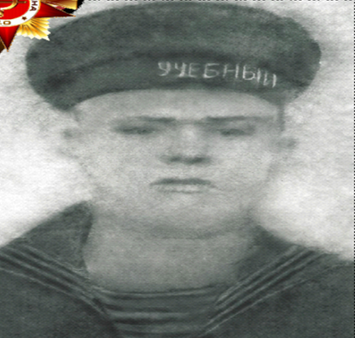 Дата рождения: -Дата призыва: -Сведения о наградах: -Данные об участии в военных действиях: Воинское звание – старшина второй статьи. Служил на подводной лодке в Балтийском море.  Умер от ран в госпитале. Место захоронения: Мурманская область, Полярный район, город Полярное.Краснобаев Степан Александрович 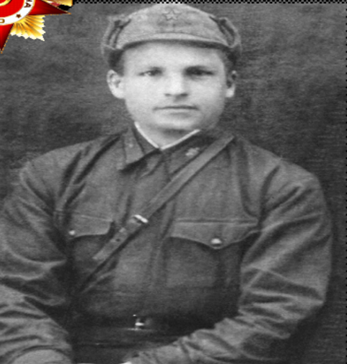 Дата рождения: 1914 годДата призыва: 19 июня 1941 годаСведения о наградах: медаль «За боевые заслуги»Данные об участии в военных действиях: Был сапером 15 Гвардии инженерно-саперного батальона. Вернулся с войны живым. С 1945 года по 1948 год возглавлял колхоз имени Руднева. В дальнейшем работал электрослесарем на шахте. Умер 1995 году. Краснобаев Михаил МихайловичДата рождения: 1903 годДата призыва: 1941 годСведения о наградах: медаль «За боевые заслуги»Данные об участии в военных действиях: Был красноармейцем повозочного взвода снабжения стрелкового батальона. Под огнем противника бесперебойно обеспечивал батальон боеприпасами. Успешно отбил нападение японских смертников во  время следования в районе Эюхэкоу. НИКТО НЕ ЗАБЫТ,                                 НИЧТО НЕ ЗАБЫТО...Вуколов Алексей Степанович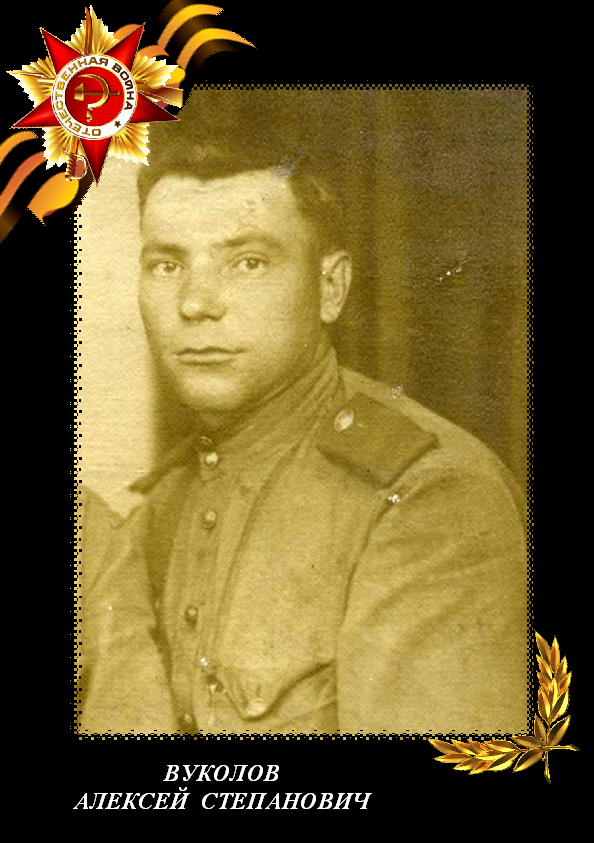 Дата рождения: 1915 годДата призыва: август 1941 года. Место призыва: Епифанский РВК, Тульская обл., Епифанский р-нСведения о наградах: медаль «За отвагу»Данные об участии в военных действиях: Воинское звание – гвардии старшина. В боях с 15 по 23 марта 1945 года, находясь с оперативной группой, держал под огнем противника связь по радио со штабом и с танками полка. Прошел всю войну, дошел до Берлина. Умер в 1957 году. Воробьев Дмитрий СергеевичДата рождения: 1920 годДата призыва: -Сведения о наградах: -Данные об участии в военных действиях: Воинское звание – младший лейтенант. Убит в бою 3 декабря 1942 года. Место захоронения: Ленинградская область, Полавский район, Намочский сельский совет, деревня Малые Дубовицы. Головин Дмитрий Павлович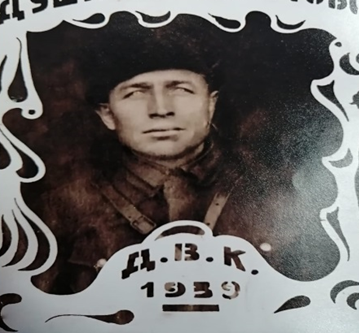 Дата рождения: 1903 годДата призыва: -Сведения о наградах: медаль «За боевые заслуги»Данные об участии в военных действиях: Призван на Дальнем Востоке. Воинское звание – гвардии сержант. Место службы: 235гв. сп.81гв.сд.2 Украинский Фронт. Похоронен в 1943 году на Украине в Кировоградской области.НИКТО НЕ ЗАБЫТ,                                 НИЧТО НЕ ЗАБЫТО...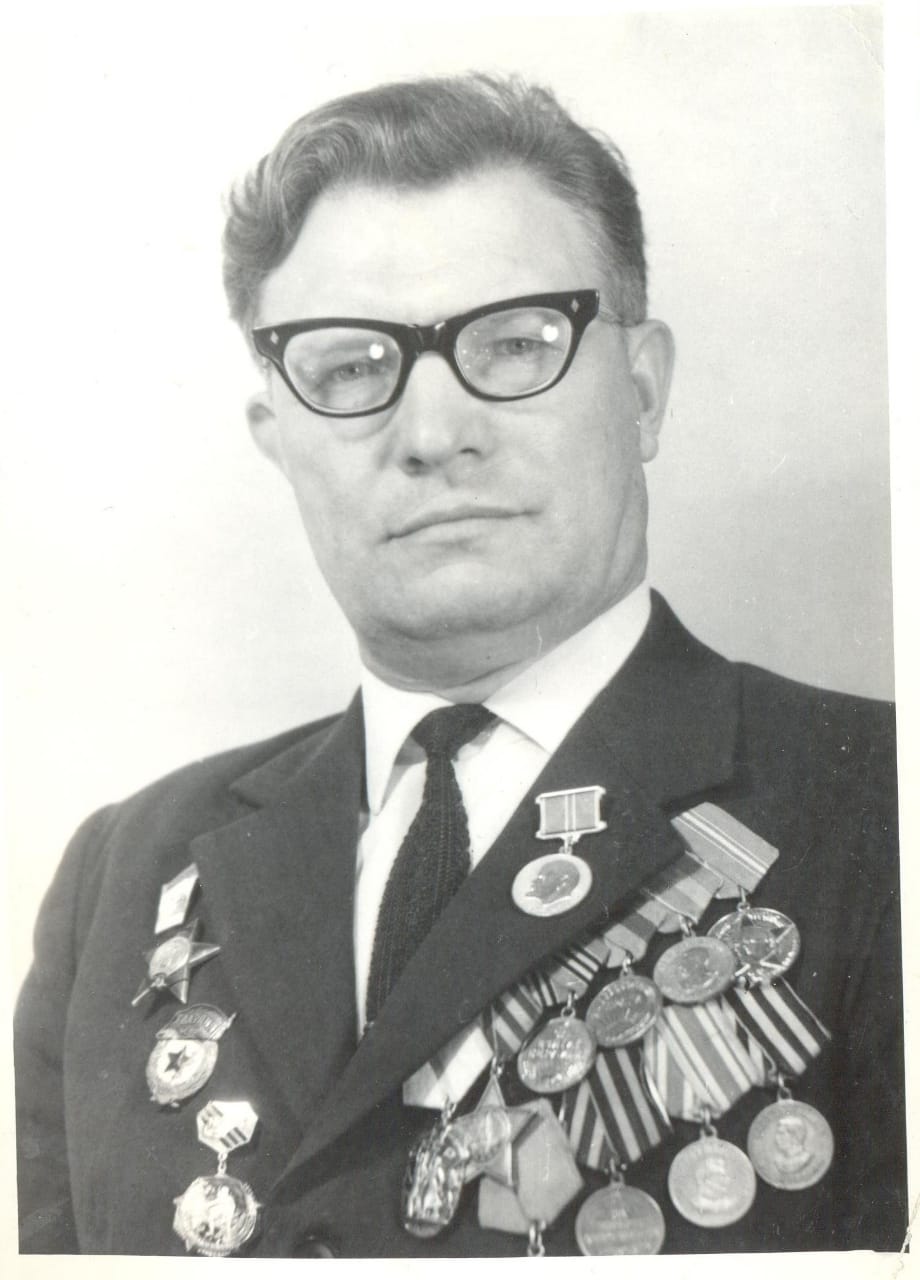 Ерошкин Борис ТимофеевичДата рождения: 1923 годДата призыва: -Сведения о наградах: медаль «За отвагу»Данные об участии в военных действиях: Воинское звание – ефрейтор.  Место призыва – Старо-Юрьевский РВК, Тамбовская область.Грубников Василий МихайлвичДата рождения: 1899 годДата призыва: Сведения о наградах: -Данные об участии в военных действиях: место призыва- Епифанский РВК, Тульская обл. Воинское звание – рядовой. Убит 04.08.1942.Место захоронения: Тверская обл., Ржевский р-н, д. Полунино, Братская могила. Служил в стрелковой бригаде (33 зсбр, 111 сд)Бельченко Яков Дмитриевич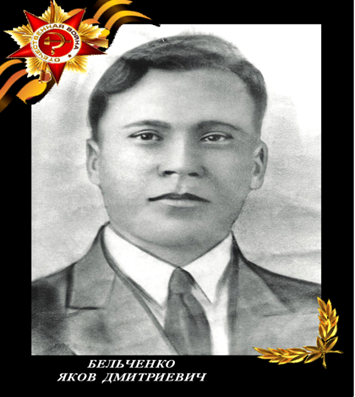 Дата рождения: 1914 годДата призыва: -Сведения о наградах: -Данные об участии в военных действиях: без вести пропал во время бомбардировки Ростова-на-Дону. Ушел добровольцем на фронт, т.к. из-за отсутствия пальцев на руке был признан негодным. Служил в органах НКВД (информация неточная, засекреченная).  В мирное время  был директором маслозавода, имел хорошее образование, поэтому поступил в школу НКВД. НИКТО НЕ ЗАБЫТ,                                 НИЧТО НЕ ЗАБЫТО...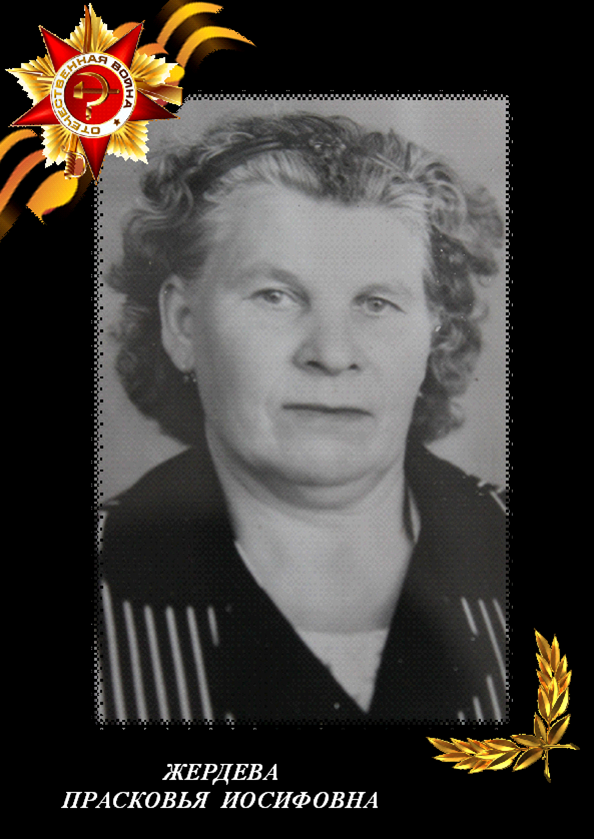 Жердева Прасковья ИосифовнаДата рождения: 5 мая 1923 годаДата призыва: 1941 годСведения о наградах: значок «Отличный  пекарь», юбилейные медали.Данные об участии в военных действиях: Служила при  фронтовой  пекарне. Закончила  службу  в 1945 году, дойдя до Кенигсберга. Умерла 9 июля 1999 года. Похоронена на кладбище в селе Люторичи.Журило Николай Ильич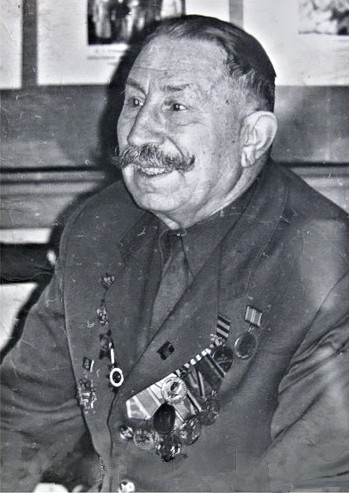 Дата рождения: 1910 годДата призыва: 1941 годСведения о наградах: орден «Отечественной войны 1 и 2 Степени», Орден «Красной звезды» и пять медалей.Данные об участии в военных действиях: С  1934 года по 1936 год служил в Красной Армии. После демобилизации  работал в Болоховке в должности главного механика шахты №20. С 1939 года был переведён на шахту №26 треста «Сталиногорск уголь». На должность главного механика.  В 1941 году в первые же дни войны добровольцем ушёл на защиту Родины, где был командиром взвода.Фанейчев Михаил ВасильевичДата рождения: 1899 годДата призыва: -Сведения о наградах: -Данные об участии в военных действиях: Место службы – 67 гв. сд., красноармеец. Погиб 01.02.1943 года. Место захоронения – город Сталинград – Мамаев Курган.